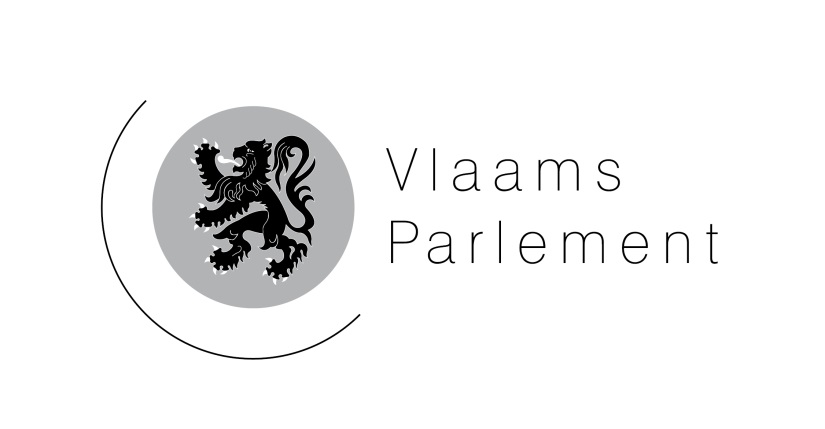 Commissie voor Bestuurszaken, Binnenlands Bestuur, Inburgering en StedenbeleidWerkbezoek van 19 en 20 mei aan RotterdamDonderdag 19 mei 2016Vrijdag 20 mei 201607.52uVertrek Thalys Brussel-Zuid09.02uAankomst Rotterdam Centraal Inchecken Manhattan hotel Rotterdam10.00uBezoek aan Nationaal Programma Rotterdam ZuidPresentatie en projectbezoek12.30uLunch en presentatie Radicalisering Arris Blom en Suzanne Den Dulk14.00uRondleiding stadhuis15.00uPresentatie beleid stadsontwikkelingMattijs van RuyvenRondwandeling Centraal Station, Hofbogen, Timmerhuis, Markthal, eventueel Kop van Zuid/Katendrecht/De Rotterdam17.30uAfsluiting09.30uPresentatie en achtergrond werk StadsmarinierWandeling door wijkDaniëlle van den HeuvelCorrine Duitman12.00uLunch met wethouder Schneider over integratieRestaurant Dudok13.00u Presentatie over beleidsregel ‘Volwaardig Meedoen’Senior adviseer Ronald Derks14.00uPresentatie over Wij gesprekken Vera Bauman15.00uPresentatie toekomstvisie van de stad – o.a. smart cityStef Oosterlo16.00uGesprek met burgemeester Aboutaleb16.30uAfsluiting werkbezoek17.58uVertrek Thalys Rotterdam Centraal19.08uAankomst Thalys in Brussel-Zuid